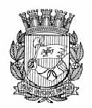 Publicado no D.O.C. São Paulo, 21, Ano 63, Sexta-feira.02 de Fevereiro de 2018Gabinete do Prefeito, pág. 01LEI Nº 16.811, DE 1º DE FEVEREIRO DE 2018(PROJETO DE LEI Nº 852/17, DO EXECUTIVO,APROVADO NA FORMA DE SUBSTITUTIVO DO LEGISLATIVO)Dispõe sobre a autorização para a outorgade concessão do Mercado Municipal SantoAmaro e do Sacolão Santo Amaro, no âmbitodo Plano Municipal de Desestatização.JOÃO DORIA, Prefeito do Município de São Paulo, no usodas atribuições que lhe são conferidas por lei, faz saber quea Câmara Municipal, em sessão de 18 de dezembro de 2017,decretou e eu promulgo a seguinte lei:Art. 1º Fica o Executivo autorizado a outorgar concessãodo Mercado Municipal Santo Amaro e do Sacolão Santo Amaro.§ 1º Os contratos de concessão poderão contemplar obrigaçõesde o concessionário realizar obras de ampliação, melhorias,operacionalização, manutenção e exploração econômicados bens públicos referidos no “caput” deste artigo.§ 2º Os bens públicos referidos no “caput” deste artigopoderão sofrer reforma para a ampliação de área, criando-senovas unidades de comércio, desde que o conjunto respeite a característica precípua de uso e atividades próprias de mercado e de sacolão municipal.§ 3º O concessionário deverá ser uma sociedade de propósito específico.§ 4º O contrato de concessão deverá indicar como finalidadeexclusiva a exploração e gestão dos bens municipais a que se referir.§ 5º O concessionário deverá garantir a continuidade dotrabalho dos comerciantes regulares cadastrados pelo poder concedente, detentores de termo de permissão de uso na data da concessão.§ 6º O valor do aluguel cobrado pelo concessionário doscomerciantes regulares cadastrados pelo poder concedente nãoserá superior ao preço público vigente na data da concessão,acrescido de correção monetária, após os primeiros 12 (doze) meses.§ 7º Decorrido o prazo de 2 (dois) anos da data da concessão, o valor do aluguel poderá ser repactuado para atingir os padrões usuais de mercado.§ 8º Os comerciantes cadastrados pelo poder concedente deverão comprovar sua regularidade perante o Município, bem como o cumprimento de todas as obrigações oriundas do termo de permissão de uso.Art. 2º Aplicam-se a esta lei, no que couber, as disposiçõesda Lei nº 16.703, de 2017.Art. 3º Esta lei entrará em vigor na data de sua publicação,revogado o parágrafo único do art. 16 da Lei nº 16.703, de 2017.PREFEITURA DO MUNICÍPIO DE SÃO PAULO, aos 1º defevereiro de 2018, 465º da fundação de São Paulo.JOÃO DORIA, PREFEITOANDERSON POMINI, Secretário Municipal de JustiçaJULIO FRANCISCO SEMEGHINI NETO, Secretário do Governo MunicipalBRUNO COVAS, Secretário-Chefe da Casa CivilPublicada na Casa Civil, em 1º de fevereiro de 2018.Gabinete do Prefeito, pág. 03PORTARIA 31, DE 1 DE FEVEREIRO DE 2018JOÃO DORIA, Prefeito do Município de São Paulo, usandodas atribuições que lhe são conferidas por lei,RESOLVE:Cessar, a partir de 3 de fevereiro de 2018, os efeitos do atoque designou o senhor LUIZ RICARDO SANTORO, RF 757.065.1,para substituir o senhor MARCOS RODRIGUES PENIDO, RF754.795.1, no cargo de Secretário Municipal, referência SM,da Secretaria Municipal de Serviços e Obras, formalizado pelaPortaria 4-PREF, de 10 de janeiro de 2018, publicada no DOC de11 de janeiro de 2018, tendo em vista a interrupção de fériasdo Titular da Pasta, por necessidade de serviço.PREFEITURA DO MUNICÍPIO DE SÃO PAULO, aos 1 de fevereirode 2018, 465° da fundação de São Paulo.JOÃO DORIA, PrefeitoPORTARIA 32, DE 1 DE FEVEREIRO DE 2018JOÃO DORIA, Prefeito do Município de São Paulo, usandodas atribuições que lhe são conferidas por lei,RESOLVE:Exonerar o senhor MIGUEL DEL BUSSO, RF 807.117.9, docargo de Chefe de Gabinete, símbolo CHG, do Gabinete do Secretário,da Secretaria Municipal do Verde e do Meio Ambiente (vaga 13119).PREFEITURA DO MUNICÍPIO DE SÃO PAULO, aos 1 de fevereirode 2018, 465° da fundação de São Paulo.JOÃO DORIA, PrefeitoTÍTULO DE NOMEAÇÃO 03, DE 1 DE FEVEREIRO DE 2018JOÃO DORIA, Prefeito do Município de São Paulo, usandodas atribuições que lhe são conferidas por lei,RESOLVE:Nomear, excepcionalmente, a partir de 24 de janeiro de2018, o senhor RODRIGO PIRAJÁ WIENSKOSKI, RF 812.112.5,para exercer o cargo de Secretário Adjunto, símbolo SAD, do Gabinetedo Secretário, da Secretaria Municipal de Desestatizaçãoe Parcerias, constante do Decreto 57.824/2017 (vaga 17233).PREFEITURA DO MUNICÍPIO DE SÃO PAULO, aos 1 de fevereirode 2018, 465° da fundação de São Paulo.JOÃO DORIA, PrefeitoTÍTULO DE NOMEAÇÃO 04, DE 1 DE FEVEREIRO DE 2018JOÃO DORIA, Prefeito do Município de São Paulo, usandodas atribuições que lhe são conferidas por lei,RESOLVE:Nomear o senhor RODRIGO PIMENTEL PINTO RAVENA, RF763.405.6, para exercer o cargo de Chefe de Gabinete, símboloCHG, do Gabinete do Secretário, da Secretaria Municipal doVerde e do Meio Ambiente (vaga 13119).PREFEITURA DO MUNICÍPIO DE SÃO PAULO, aos 1 de fevereirode 2018, 465° da fundação de São Paulo.JOÃO DORIA, PrefeitoSecretarias, pág. 04TRABALHO E EMPREENDEDORISMOGABINETE DA SECRETÁRIAEXTRATO – QUARTO ADITAMENTO AOTERMO DE COOPERAÇÃO.6064.2017/0000640-7Partícipes: Prefeitura do Município de São Paulo porintermédio da Secretaria Municipal do Trabalho e Empreendedorismoe Prefeitura Regional do Campo Limpo – PR-CL.Cláusula primeira do objeto – 1.1. O objeto do presenteinstrumento de aditamento consiste na prorrogação deprazo de vigência ao Termo de Cooperação, pelo período de24 (vinte e quatro) meses, contados a partir de 13/03/2018.Cláusula Segunda da Ratificação – 2.2. As partes, de comumacordo e sem ânimo de novar, ratificam os demaistermos, cláusulas e condições do Termo de Cooperação inicial.Data da assinatura: 30/01/2018Signatários: Aline Cardoso, pela SMTE e Heitor Sertão,pela PR-CL.Servidores, pág. 30TRABALHO E EMPREENDEDORISMOGABINETE DA SECRETÁRIAINDENIZAÇÃO DE FÉRIAS EM PECÚNIA EDEMAIS DIREITOS:DEFIROo pagamento das férias dos servidores abaixo, nostermos da O.N. 02/94-SMA, com as alterações do DespachoNormativo n° 002/SMG-G/2006 e da ON. N° 001/SMG-G/2006,acrescido de 1/3:792.605.7/1 – MARCOS ROBERTO MORAES MACHADO,processo nº. 2018-0.009.242-0, relativa ao exercício de 2018(30 dias), acrescidos de 1/3.795.406.9/1 – RANIERI RANGON RAMOS, processonº. 2018-0.007.514-2, relativa ao exercício de 2018 (20 dias),acrescidos de 1/3.810.143.4/2 – SERGIO EDUARDO HATSUMURA HANASIRO,processo nº. 2018-0.007.908-3, relativa ao exercício de2017 (15 dias restantes), acrescidos de 1/3.818.012.1/1 – VANIA JALES DE MELLO, processo nº.2018-0.008.758-2, relativa ao exercício de 2018 (30 dias),acrescidos de 1/3.PORTARIA EXPEDIDA/DESIGNAÇÃO/SUBSTITUIÇÃOO Senhor Chefe de Gabinete da Secretaria Municipal deTrabalho e Empreendedorismo, no uso de suas atribuiçõeslegais expede a seguinte portaria:PORTARIA N° 001/SMTE/2018Designando a Senhora VILMA CANAVEZZI XAVIER, R.F.794.813.1, Assistente de Gestão de Políticas Públicas – M03,efetiva, para exercer o cargo de Supervisor Geral – DAS 14, deLivre provimento em comissão pelo Prefeito, dentre portadoresde diploma de Nível Superior, da Supervisão Geral de Qualificação,da Coordenadoria do Trabalho, da Secretaria Municipal deTrabalho e Empreendedorismo em substituição a Sra. SHEILASILVA RICHARDI, R.F.: 727.760.1, Assistente de Gestão dePolíticas Públicas – M07, efetiva, durante o impedimento legalpor Férias no período de 31/01/2018 à 09/02/2018.Editais, pág. 48TRABALHO E EMPREENDEDORISMOGABINETE DA SECRETÁRIADEMONSTRATIVO DE COMPRAS EFETUADAS E DOS SERVIÇOS CONTRATADOS PELA ADMINISTRAÇÃODO GABINETE DA SECRETARIA MUNICIPAL DE TRABALHO E EMPREENDEDORISMO,RELATIVO AO MÊS DE JANEIRO DE 2.018, DE ACORDO COM ARTIGO 16 DA LEI FEDERAL Nº. 8.666/93E ARTIGO 116 DA LOMSP.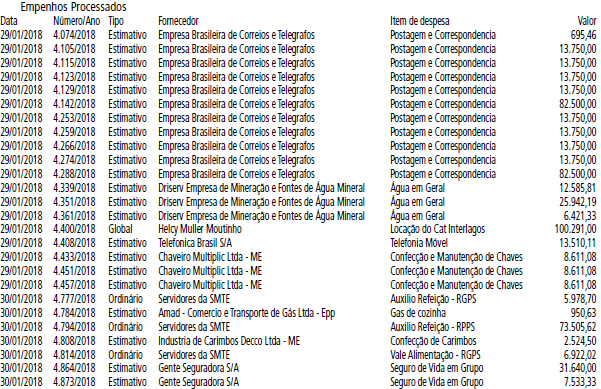 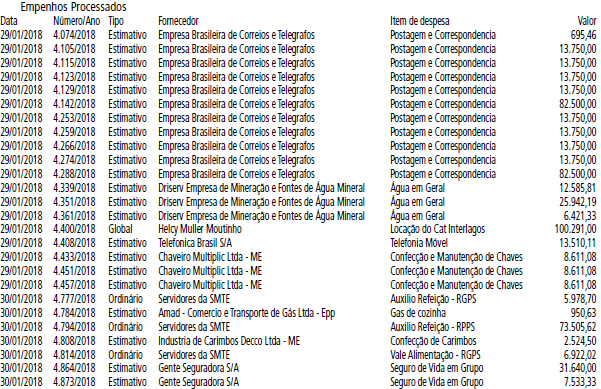 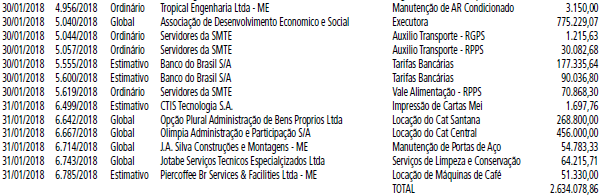 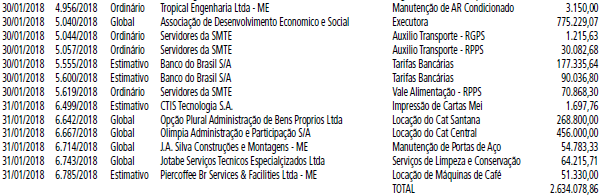 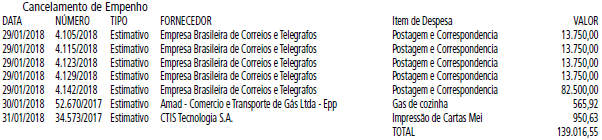 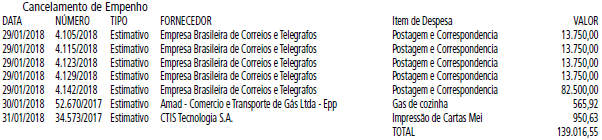 